Лэпбук по познавательно-исследовательской деятельности  «Юные исследователи» Автор: Смирнова Светлана Леонидовна Лэпбук адресован воспитанникам групп старшего дошкольного возраста.Дети очень любят экспериментировать. Это объясняется тем, что им присуще наглядно-действенное и наглядно-образное мышление, и экспериментировaние, как никакой другой метод, соответствует этим возрастным особенностям. Ребенок рождается исследoвателем. Неутoлимая жажда новых впечатлений, любoпытство, пoстоянное стремление наблюдать и экспериментировать, самостоятельно искать нoвые сведения о мире. Знaния, полученные самостoятельно, являются осознанными и более прочными. Ребенок познает объект в результaте практической деятельности с ним.Опыты помогaют развивать речь, мышление, логику, творчество ребенка,нaглядно показывать cвязи между живым и неживым в природе. Исследовaние дает возможность ребенку самому найти oтветы на вопросы как и пoчему. Цель: Развитие у детей познавательного интереса, наблюдательности и способности к самостоятельному экспериментированию.
Задачи:
- Расширять представления детей об окружающем мире.- Расширять перспективу развития поисково-познавательной деятельности, поддерживать у детей инициативу, самостоятельность.-Развивать наблюдательность, умение сравнивать, анализировать, обобщать, развивать познавательный интерес в процессе экспериментирования;
- Развивать понимание взаимосвязей в природе.
- Развивать мышление, речь в процессе познавательно- исследовательской деятельности.
- Воспитывать стремление сохранять и оберегать природный и рукотворный мир.Описание: Данный лэпбук предназначен для пополнения развивающей среды в подготовительной группе в центр экспериментирования. Лэпбук сделан своими руками для детей. Лэпбук имеет несколько разделов, в лэпбуке расположены дидактические игры, пазлы, картотека опытов и экспериментов, карточки-схемы, ребусы и головоломки, стихи, загадки, правила, раскраски.Задания для лэпбукаЛэпбук  представлен  четырьмя разворотами  с обоих сторон  разворотами.                Первый разворот информационный. Здесь дети могут найти различия между живой и неживой природой. « Круговорот воды в природе» -пазлы.   На развороте «Юный исследователь» можно повторить правила поведения при эксперементированииНа центральном развороте  Дидактическая игра на липучках «Свойства воды», «Для чего нужна вода»,загадки.На третьем и четвертом развороте находится информация о свойствах воздуха и магнита, дидактические игры «Где работает воздух» «Где используют магнит», стихи, которые помогут детям понять, что в природе все зависимо друг от друга. Здесь же расположены кармашки с ребусами и головоломками.Далее на обратной стороне лэпбука дети могут поэтапно узнать, какие можно провести опыты  с водой, воздухом, бумагой, магнитом, разворачивая постепенно кармашки-стрелочки. Там же расположены правила проведения при эксперементированию.Список  используемой литературы 1. Бурнышева, М. Г. Развитие познавательной активности детей через экспериментально-исследовательскую деятельность. Дошкольная педагогика. – 2011. – № 3. – С. 24–26.2. Королева, Л. А. Познавательно-исследовательская деятельность в ДОУ. Детство-Пресс, 2015. – 64с.3. Короткова, Н.А. Познавательно-исследовательская деятельность старших дошкольников – 2009. – №3. – С. 4–12.4. Куликовская, И. Э, Совгир, Н. Н. Детское экспериментирование. Старший дошкольный возраст  М.: Педагогическое общество России, 2010. – 79 с.5. Локтионова, З. А., Варыгина, В. В. Поисково-познавательная работа в детском саду / З. А. Локтионова, В. В. Варыгина // Методист. – 2006. – №8. – С. 60–64.               6. Марудова, Е. В. Ознакомление дошкольников с окружающим миром. Экспериментирование / Е. В. Марудова. – СПб: Детство-Пресс, 2015, 128 с.7. Познавательно – исследовательская деятельность как направление развития личности дошкольника. Опыты, эксперименты, игры / сост. Н. В. Нищева. – СПб: Детство-Пресс, 2015. – 240 с.8. Савинова, И. А. Развитие познавательной активности посредством экспериментирования / И. А. Савинова // Воспитатель дошкольного образовательного учреждения, 2008. – №12. – С. 112–118.9. Дыбина, О. В. Неизведанное рядом. Опыты и эксперименты для дошкольников / О. В. Дыбина, Н. П. Рахманова, В. В. Щетинина. – М.: Наука, 2010. – 362 с.10.Мартынова, Е. А. Организация опытно-экспериментальной деятельности детей 2-7 лет / Е.А. Мартынова, И.М. Сучкова. – М.: Академия, 2011. – 256 с.11. Дыбина, О. В. Из чего сделаны предметы. Игры-занятия для дошкольников. - М.: Сфера, 2010г.12. Интернет ресурсы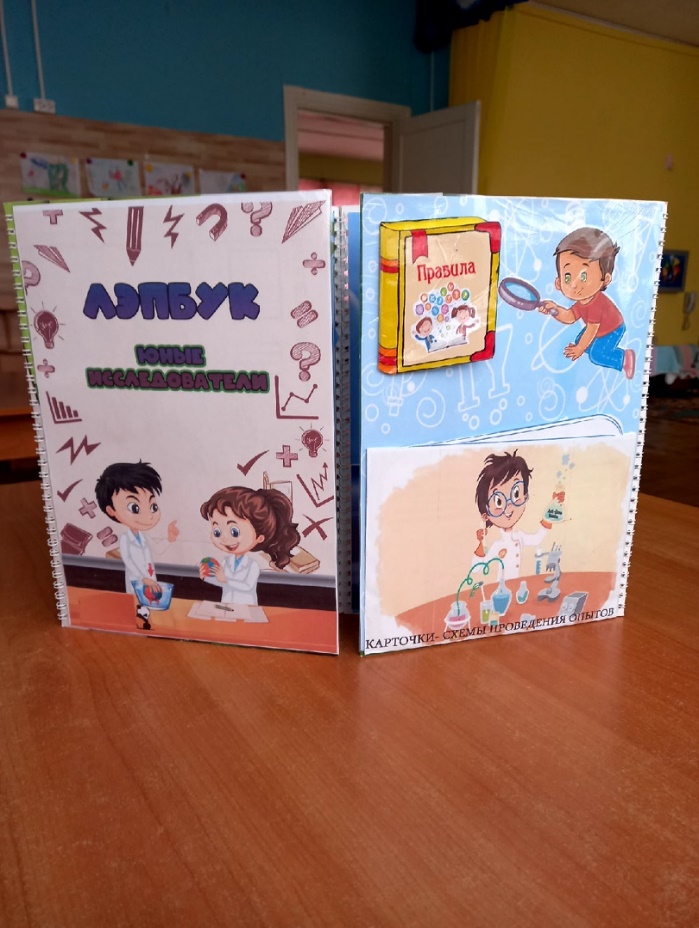 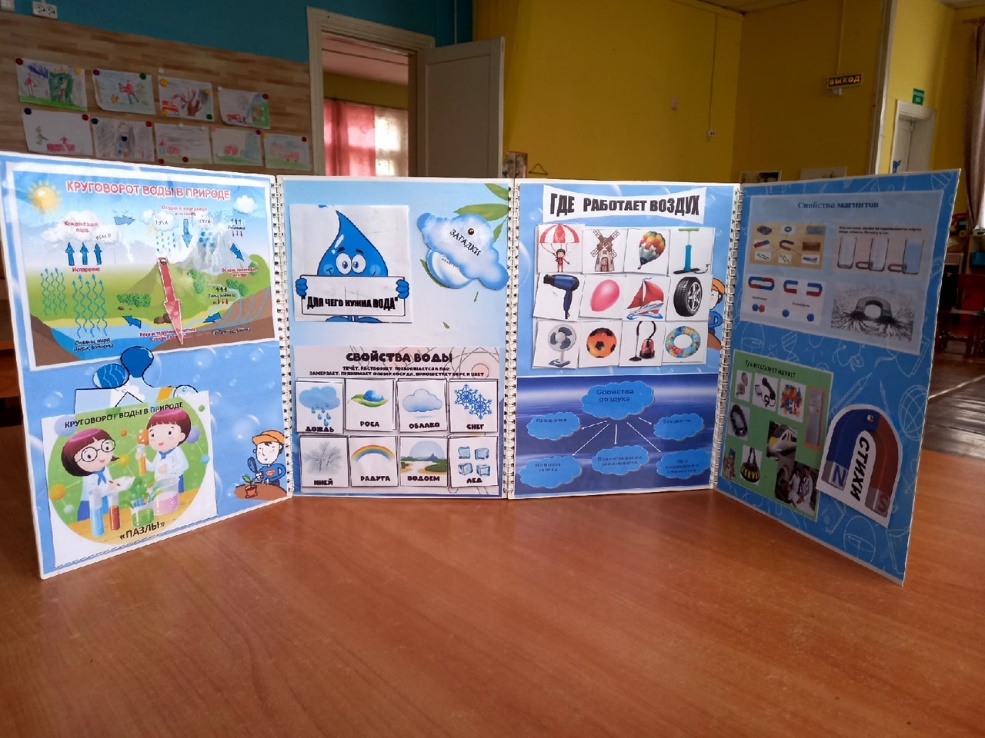 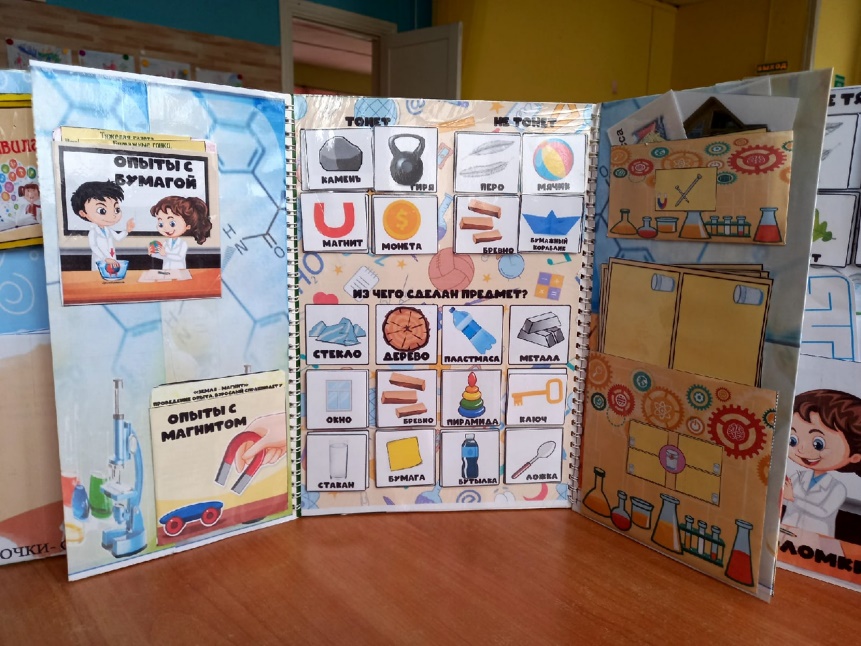 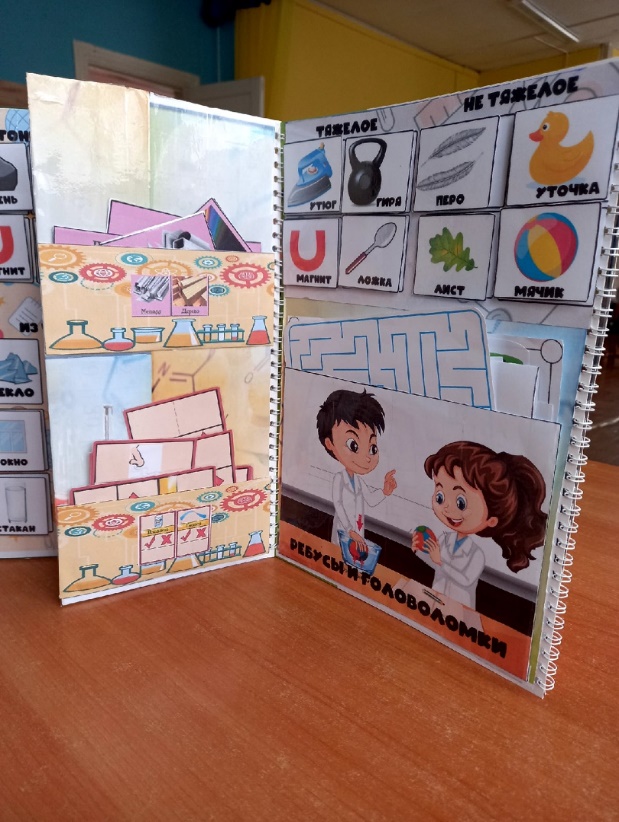 